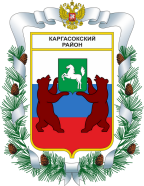 МУНИЦИПАЛЬНОЕ ОБРАЗОВАНИЕ «Каргасокский район»ТОМСКАЯ ОБЛАСТЬДУМА КАРГАСОКСКОГО РАЙОНАСогласиться с предоставлением части очередного отпуска Председателю Думы Каргасокского района Брагину Владимиру Валерьевичу с 01.05.2017 г. в количестве 30 календарных дней.                                                                                               В Думу Каргасокского района								от Председателя Думы								Брагина В.В.Заявление	Прошу на очередном собрании Думы Каргасокского района согласовать предоставление мне части очередного отпуска с 01.05.2017 г. в количестве 30 календарных дней.10.04.2017 г.					____________Брагин В.В.РЕШЕНИЕ(проект)РЕШЕНИЕ(проект)РЕШЕНИЕ(проект)13.04.2017с. Каргасок         № ___Об отпуске Председателя Думы Каргасокского района Брагина В.В.Рассмотрев заявление Председателя Думы Каргасокского района Брагина Владимира Валерьевича о предоставлении части очередного отпуска в 2017 году,Дума Каргасокского района РЕШИЛА:Председатель ДумыКаргасокского районаВ.В.БрагинГлава Каргасокского района      А.П. Ащеулов